457200 Челябинская область, Варненский район, с.Варна, ул.Советская,135/1 кабинет№13, тел. 3-05-03,  E-mail: revotdelvarna@.mail.ruУтверждаю_____________________________                    председатель КСП     С.Г.КолычеваЗаключениепо результатам экспертно-аналитического мероприятия«Внешняя  проверка годового отчета об исполнении  бюджета  за 2021год Варненского сельского поселения Варненского муниципального района»12.04.2022г.                                                                                               с.Варна Основание для проведения экспертно-аналитического мероприятия: пункт 1статьи 264.4 Бюджетного кодекса Российской Федерации (далее по тексту БК РФ), пункт1.3. раздела  I плана работы Контрольно-счётной палаты Варненского муниципального района Челябинской области на 2022 год, распоряжение председателя КСП о проведении контрольно мероприятия от  31.03.2022г.  №10, соглашение о передаче контрольно-счетному органу муниципального района полномочий контрольно-счетного органа поселения по осуществлению внешнего муниципального финансового контроля от 20.12.2021г. №60/04/4  .   Предмет экспертно-аналитического мероприятия: Внешняя проверка годового отчёта об исполнении бюджета за 2021год Варненского  сельского поселения Варненского муниципального района .Объект экспертно-аналитического мероприятия: Администрация  Варненского сельского поселения  Варненского муниципального района (далее Поселение)Цель экспертно-аналитического мероприятия: -оценка   полноты   исполнения   бюджета   по   объему   и   структуре   доходов,   расходных обязательств бюджета; -выявление случаев нарушения бюджетного законодательства в ходе исполнения бюджета, анализ выявленных отклонений и нарушений.Проверяемый период деятельности: 2021годСрок экспертно-аналитического мероприятия: с «04» по «12» апреля 2022г. Состав рабочей группы: заместитель председателя Контрольно-счётной палаты  Варненского муниципального района Киржацкая О.А.  Сведения об учреждении и ответственных лицах в  проверяемом  периоде:Вопросы проверки:1.    Общие положения.2. Организация бюджетного процесса. Соблюдение бюджетного законодательства при организации                исполнения бюджета в 2021 году.3.    Исполнение бюджета за 2021 год по основным показателям.4.   Экспертно-аналитическая оценка исполнения бюджета.      4.1.Анализ исполнения доходной части бюджета.      4.2. Анализ исполнения расходной части бюджета.      4.3 Анализ  исполнения мероприятий в рамках муниципальных  программ, национальных проектов   5.   Анализ показателей финансовой отчетности.      5.1. Анализ нефинансовых активов      5.2. Анализ финансовых активов и обязательств (дебиторская и кредиторская задолженность).6. Результаты внешней проверки бюджетной отчетности главных администраторов средств бюджета муниципального образования  Юридический адрес: 457200, Челябинская область, Варненский район, с.Варна, ул. Советская, д.135.Фактический адрес: 457200, Челябинская область, Варненский район, с.Варна, ул.Советская, д.135.ОГРН 1027401531816, ИНН 7428000583 , КПП 745801001Ответственные лица в  проверяемом периоде:-глава сельского поселения Рябоконь А.Н.(Решение Совета депутатов Варненского сельского поселения от 29.01.2021г. №1), весь проверяемый период;-главный бухгалтер: Логиновских Н.В. (Приказ Администрации Варненского сельского поселения  от 09.11.2015г.  № АД00000005), весь проверяемый период.                Проверкой  установлено:1.Общие положенияЗаключение   КСП  по внешней проверке годового отчета об исполнении бюджета  Варненского  сельского поселения за 2021год подготовлено в соответствии с Бюджетным Кодексом РФ, Федеральным законом «Об общих принципах организации местного самоуправления в РФ», Положением о бюджетном процессе,  и иным действующим законодательством.                                                                                                                                                                                                                                                                                                                                                                                                                                                                                                                                Бюджетные правоотношения регламентированы Положением о бюджетном процессе   Варненского сельского поселения утвержденным решением Совета депутатов Варненского сельского поселения от 17.10.2019г. №14 (с изменениями и дополнениями) (далее по тексту Положение о бюджетном процессе ).В соответствие со  статьёй  102 Положения о бюджетном процессе  годовой отчет об исполнении бюджета до его рассмотрения в Совете  депутатов Варненского сельского поселения подлежит внешней проверке, которая включает внешнюю проверку бюджетной отчетности главных распорядителей средств местного бюджета и подготовку заключений на годовой отчет об исполнении местного бюджета, что соответствует требованиям пункта 1 статьи 264.4 БК  РФ.Отчет об исполнении бюджета Варненского сельского поселения поступил в срок, установленный статьёй 105 Положения о бюджетном процессе в полном объеме.В ходе внешней проверки отчета об исполнении бюджета за 2021 год проверено и проведены:- анализ исполнения местного бюджета по данным годового отчета по основным показателям;-оценка эффективности и результативности использования в отчётном году бюджетных средств;-соответствие фактического исполнения бюджета его плановым назначениям, утвержденным Решением о местном бюджете на 2021 год с учетом изменений, внесенных в ходе его исполнения;   -выявление случаев нарушения бюджетного законодательства в ходе исполнения бюджета, анализ выявленных отклонений и нарушений.Отчёт    об   исполнении     бюджета   Варненского  сельского    поселения   за 2021 год, а также представленные одновременно с  ним  иные  формы  бюджетной  отчётности,  по  составу  форм  соответствуют  требованиям  статьи  264.1   БК РФ,   Инструкции №191н .2.Организация бюджетного процесса. Соблюдение бюджетного законодательства при организации                исполнения бюджета в 2020 году.      В соответствии со статьей 264.1 БК РФ бюджетный учет представляет собой упорядоченную систему сбора, регистрации и обобщения информации в денежном выражении о состоянии финансовых и нефинансовых активов и обязательств муниципальных образований, а также об операциях, изменяющих указанные активы и обязательства.       В соответствии с пунктом 1 статьи 9 БК РФ сельское  поселение самостоятельно осуществляет исполнение своего бюджета.Администрация Варненского сельского поселения (исполнительно-распорядительный орган муниципального образования)   в соответствии с пунктом 4 статьи 154 БК РФ (далее – Администрация) является главным распорядителем бюджетных средств, получателем бюджетных средств, главным администратором доходов бюджета,  главным администратором источников финансирования дефицита бюджета.       В соответствии с  пунктом 2 статьи 154 БК РФ финансовый орган администрации Варненского сельского поселения организует исполнение бюджета поселения.Финансовое управление администрации Варненского муниципального района организует кассовое исполнение бюджета сельского поселения через счета отделения по Варненскому району УФК по Челябинской области.       Для исполнения бюджета в части налоговых доходов и наличных денежных операций для учета средств находящихся во временном распоряжении в учреждении исполнение происходило через лицевой счет, открытый в отделении по Варненскому району УФК по Челябинской области, обслуживающийся  в Отделении  Сбербанка России № 8597(весь проверяемый  период).      Бюджет Варненского сельского поселения на 2021 год утвержден до начала финансового года Решением Совета депутатов Варненского сельского поселения от 25.12.2020г.  № 22 « О бюджете Варненского сельского поселения  на 2021год и плановый период 2022 и 2023годов».        Согласно статье  242 БК РФ исполнение бюджета поселения за 2021 год завершено 31.12.2021 года (последний рабочий день финансового года).             Главным распорядителем бюджетных средств 2021года (в сельском поселении является одно учреждение)  -  администрация  Варненского сельского поселения.  Согласно Разделу 1 "Организационная структура субъекта бюджетной отчетности" пояснительной записки (ф.0503160) изменения в количестве муниципальных учреждений в 2021году не произошло, получателями бюджетных средств в  2021 году являлись: - Администрация  Варненского сельского поселения  Варненского муниципального района;- муниципальное учреждение физкультурно-спортивный комплекс «Нива». На конец отчетного года имелось два унитарных предприятия, учредителем которых является Администрация  Варненского сельского поселения   Варненского муниципального района:-муниципальное унитарное предприятие «Торговый центр»-Варненское муниципальное  унитарное предприятие «Коммунжилсервис».Сумма финансовых вложений по состоянию на 01.01.2022года составила 100000,00рублей.     Решением Совета депутатов Варненского сельского поселения от 25.12.2020г.  № 22 « О бюджете Варненского сельского поселения  на 2021год и плановый период 2022 и 2023годов» утвержден перечень главных администраторов доходов бюджета сельского поселения:007 – Контрольно-счетная палата Челябинской области034 – Главное контрольное управление Челябинской области182-Управление Федеральной налоговой службы Российской Федерации по Челябинской области820-Администрация Варненского  сельского поселения161—Федеральная антимонопольная служба3. Исполнение бюджета за 2021год по основным показателям      На основании  решения Совета депутатов Варненского сельского поселения от 25.12.2020г. №22 бюджет на 2021год был принят со следующими показателями:Общий объем доходов бюджета – 167405,35тыс. рублей;Общий объем расходов бюджета – 167405,35тыс. рублей;Дефицит  бюджета 0,00 тыс. рублей.В процессе исполнения бюджета поселения в 2021 году в решение Совета депутатов Варненского сельского    поселения от  25.12.2020г. №22 «О бюджете Варненского сельского поселения на 2021год и плановый период 2022 и 2023годов» вносились изменения и дополнения:                                                                       тыс. руб.В результате утвержденный бюджет поселения на 2021г. имеет следующие показатели:   Общий объем доходов бюджета 154567,52 тыс. рублей;Общий объем расходов бюджета 162631,08  тыс. рублей; Размер дефицита  бюджета -  8063,56  тыс. рублей.Определена общая сумма безвозмездных поступлений от других бюджетов бюджетной системы  Российской Федерации в сумме 136315,72тыс.рублей.     Объем дефицита утвержденного бюджета установленный в сумме 8063,56 тыс. рублей или 44,2% от объема доходов бюджета поселения без учета утвержденного объема безвозмездных поступлений и (или) поступлений налоговых платежей по дополнительным нормативам превышает ограничения, установленные абзацем 2 пункта 3 статьи 92.1 БК РФ (не более 5%), но      находится в пределах объема снижения остатков средств на счетах по учету средств бюджета: 8063,56тыс.рублей, что не противоречит положениям БК РФ.        Утвержденные Решением Совета депутатов Варненского сельского поселения от 25.12.2020г.  № 22 « О бюджете Варненского сельского поселения  на 2021год и плановый период 2022и 2023годов»  в составе источников финансирования дефицита местного бюджета изменение остатков средств на счетах по учету средств бюджетов в сумме 5781,12тыс.рублей обеспечивает выполнение принципа сбалансированности бюджета, предусмотренного статьей 33 БК  РФ. Остатки используются на покрытие дефицита бюджета с соблюдением статьи 96 БК РФ.  Наличие остатков средств  на счетах по состоянию на 01.01.2022 года открытых сельским поселением: на счете бюджета открытом  в отделении по Варненскому району УФК по Челябинской области составил 4911230,54 рублей;на лицевом счете, открытом в отделении по Варненскому району УФК по Челябинской области , обслуживающемуся  в Отделении  Сбербанка России № 8597 остаток средств находящихся во временном распоряжении в учреждении остаток составил 26995,00рублей (Рузанкин Александр Сергеевич-15000,00рублей, ООО УРАЛГАЗСПЕЦСТРОЙ -11995,00рублей0.         Источниками образования остатков средств на счетах бюджета сельского поселения являются:                                                                                     По отчету  Администрации   Варненского сельского поселения  Варненского муниципального района доходы бюджета сельского поселения исполнены в сумме   155256,93тыс.рублей или на  100,4% от уточненных бюджетных назначений, расходы исполнены в сумме 158409,26тыс.рублей или на 97,4% от уточненных бюджетных назначений, что на 6,2%  меньше  первоначально утвержденных бюджетных назначений.       Исполнение по источникам финансирования дефицита бюджета Поселения составило - 3152328,55рублей  за счет изменения остатков средств на счетах по учету средств бюджета по форме 0503140 «баланс по поступлению и выбытию бюджетных средств» (без учета средств, находящихся во временном распоряжении ).Муниципальные гарантии,  муниципальные заимствования, бюджетные кредиты        - Муниципальные гарантии в 2021году не предоставлялись; -Бюджетные кредиты другому бюджету бюджетной системы Российской Федерации, юридическим лицам в 2021году  не предоставлялись;- Муниципальные займы и бюджетные кредиты  от кредитных организаций и  от других бюджетов бюджетной системы Российской Федерации в 2021 году не получались.Решением Совета депутатов  Варненского   поселения от 25.12.2020г. №22 « О бюджете Варненского сельского поселения на 2021год и плановый период 2021 и 2023годов»  установлен верхний предел внутреннего муниципального долга на 01.01.2022г. в сумме 912,60 тыс. рублей. Предельные значения, установленные пунктом 3 статьи 107 Бюджетного Кодекса Российской Федерации,  соблюдены.Общий объем межбюджетных трансфертов предоставляемых бюджету Варненского муниципального района на осуществление расходов по переданным полномочиям перечислены в сумме 421693,19рублей, что соответствует сумме, утвержденной  статьёй 9 Решения  Совета депутатов  Варненского   поселения от 25.12.2020г. №22 « О бюджете Варненского сельского поселения на 2021год и плановый период 2022 и 2023годов».  4.Экспертно-аналитическая оценка исполнения бюджета 4.1. Анализ исполнения доходной части бюджета Структура доходов       Структура собственных доходов поселения сформирована за счет следующих (налогов) поступлений: Налоговые доходы:Отчисления от местных налогов: - налог на имущество физических лиц (норматив отчисления 100% согласно пункту 1 статьи 61.5 БК РФ)- земельный налог (норматив отчисления 100% согласно пункту 1  статьи 61.5 БК РФ)Отчисления от федеральных налогов и сборов:- налог на доходы с физических лиц (норматив отчисления 2% согласно пункту 2 статьи 61.5 БК РФ)- единый сельскохозяйственный налог (норматив отчисления 100% на основании Решения Собрания Депутатов Варненского муниципального района « Об утверждении единых нормативов отчислений от единого сельскохозяйственного налога в бюджеты сельских поселений на 2021год» от от 21.10.2020 года № 17).-государственная пошлина за совершение нотариальных действий должностными лицами органов местного самоуправления поселения (норматив отчисления 100% согласно пункту 2 статьи 61.5 БК РФ)- задолженность по земельному налогу по обязательствам, возникшим до 01 января 2006 года (норматив отчисления 100% на основании Решения Собрания Депутатов Варненского сельского поселения   Варненского муниципального района  Челябинской области «О бюджете Варненского сельского поселения на 2021год и плановый период 2022 и 2023годов» от 25.12.2020 года №22).Неналоговые доходы:-доходы от продажи имущества, находящегося в муниципальной собственности (норматив отчисления 100% согласно  статье 62 БК РФ)-доходы от использования имущества, находящегося в собственности поселений (норматив отчисления 100% на основании статьи 62 БК РФ)-прочие неналоговые доходы (добровольные пожертвования) (норматив отчисления 100% на основании статьи 56 Федерального закона №131-ФЗ от 06.10.2003г. «Об общих принципах  организации местного самоуправления в РФ»).   Исполнение доходной части бюджета   Согласно отчету об исполнении бюджета сельского поселения за 2021год доходы исполнены в сумме 155256,93тыс.рублей или на  104,2% от утвержденных назначений, в том числе:Налоговые и неналоговые (собственные) доходы в сумме 19079207,50рублей  или на 104,5% от уточненного бюджета.Безвозмездные поступления в виде дотаций, субсидий,  субвенций и иных межбюджетных трансфертов из областного бюджета в сумме 136177727,41 рублей или на 99,9 % от уточненных назначений, к первоначально утвержденному плану уменьшились на 8,7%.Структура  доходов исполнения бюджета за 2021 год                                                                                                                       Таблица № 1    Как видно из таблицы №1 в структуре исполненных доходов доля налоговых и неналоговых доходов составила 12,3%, финансовой помощи 87,7%.Основными налогами, формирующими  бюджет, являются:Земельный налог (53,7% налоговых доходов), который исполнен в сумме 8630,60тыс. рублей или на  99,9% от уточненного плана.Налог на доходы физических лиц (18,0% налоговых доходов), который исполнен в сумме 2885,84тыс. рублей или на  100% от уточненного плана.  Основными неналоговыми доходами,   формирующими  бюджет являются:      Доходы, поступающие в порядке возмещения расходов, понесенных в связи с эксплуатацией имущества сельских поселений (удельный вес в структуре неналоговых поступлений 35,6%), исполнены в сумме 1074,63тыс. рублей или на 100%.Доходы от реализации иного имущества, находящегося в собственности поселений (за исключением имущества муниципальных бюджетных и автономных учреждений, а также имущества муниципальных унитарных предприятий, в том числе казенных), в части реализации материальных запасов по указанному имуществу (удельный вес в структуре неналоговых поступлений 36,4%), исполнены в сумме  1099,36Тыс.рублей или на 407,6%.Доходы, получаемые в виде арендной платы, а также средства от продажи права на заключение договоров аренды за земли, находящиеся в собственности поселений (за исключением земельных участков муниципальных бюджетных и автономных учреждений) (удельный вес в структуре неналоговых поступлений 12,4%), исполнены в сумме  373,53тыс.рублей  или на  100% от уточненного плана.По структуре доходов удельный вес безвозмездных поступлений в 2021году составил 87,7%  или 136177,73тыс.рублей, исполнены на 99,8%, из них: 1) дотаций – 11,3% (от всех доходов) или 17627,90 тыс. рублей, в том числе: дотация на выравнивание уровня бюджетной обеспеченности  17627,90 тыс. рублей.2) субвенции – 0,3% (от всех доходов) или 442,10тыс. рублей, в том числе:субвенция на осуществление  первичного воинского учета на      территориях, где отсутствуют военные комиссариаты в сумме 442,10 тыс. рублей, доходы  исполнены на  100% 3)субсидии – 3,1% (от всех доходов) или 4830,00тыс. рублей, в том числе: Прочие субсидии в сумме 4830,00 тыс.рублей.4) иные межбюджетные трансферты-73,1% (от всех доходов) или 113415,72тыс. рублей, исполнены на 100%, в том числе:Межбюджетные трансферты, передаваемые бюджетам сельских поселений из бюджетов муниципальных районов на осуществление части полномочий по решению вопросов местного значения в соответствии с заключенными соглашениями в сумме 105751,82тыс.рублей.Прочие межбюджетные трансферты, передаваемые бюджетам сельских поселений в сумме 7663,90тыс. рублей5) Сумма возврата межбюджетных трансфертов 2019года , имеющих целевое назначения  составила 137,99тыс.рублей.      Все поступившие доходы в бюджет по бюджетной классификации соответствуют Перечню  главных администраторов доходов бюджета, утвержденному  Решением Совета депутатов Варненского сельского поселения «О бюджете Варненского сельского поселения на 2021год и плановый период 2022 и 2023годов»  от 25.12.2020г. №22.       4.2.Анализ исполнения расходной части бюджета сельского поселения      Расходы   бюджета  сельского поселения за 2021 год исполнены в сумме    158409,26тыс. рублей, что 97,4% от  уточненного плана на  2021 год и 94,6%  от первоначально принятого бюджета (Решение Совета депутатов Варненского   сельского поселения от 25.12.2020г. №22).     Остатки бюджетных средств на счете бюджета  сельского поселения на 01.01.2021г. составили 8063,56тыс. рублей,  на конец года (на 01.01.2022г.) 4911,23тыс. руб. и  уменьшились по сравнению с началом года на 3152,33 тыс. рублей.   В сравнении с прошлым  годом расходы бюджета сельского поселения увеличились на 47803,78тыс. рублей  или на 43,2%. В соответствии со статьёй 215.1 БК РФ  исполнение бюджета организуется на основе сводной бюджетной росписи и кассового плана.Утвержденные показатели сводной бюджетной росписи 2021года в сумме 162631,08тыс.рублей соответствуют  Решению Совета депутатов Варненского сельского поселения от 25.12.2020г.  № 22 « О бюджете Варненского сельского поселения  на 2021год и плановый период 2022 и 2023годов», что отвечает требованиям   пункта 2 статьи 217 БК РФ.    Отклонений  между уточненными бюджетными расходами в бюджетной отчетности и   утвержденным бюджетом 2021года  (Решением о бюджете Варненского сельского поселения от 25.12.2020г. №22)  по  функциональной классификации расходов, по целевым статьям расходов и   по видам расходов не установлено.  Исполнение  местного бюджета за 2021 год в сравнении с утвержденными первоначально и уточненными назначениями приведено в таблице № 2:	                                                                                                                                                                                                                  Таблица № 2        Как видно из таблицы № 2 основными расходами бюджета поселения по функциональной структуре являлись расходы на национальную экономику-62,2%,  на жилищно-коммунальное хозяйство– 21,2%  и  на общегосударственные вопросы – 11,5 %.   Утвержденным бюджетом Решением Совета депутатов Варненского   сельского поселения от 25.12.2020г. №22 в  состав расходов поселения включены  средства резервного фонда  в размере 50,00тыс.рублей последующими изменениями и дополнениями в бюджет из состава расходов средства резервного фонда исключены. По разделу 0100 « Общегосударственные вопросы»     По разделу «Общегосударственные вопросы» на 2021год предусмотрены расходы 19151,28тыс. рублей, исполнены в сумме 18139,80тыс. рублей или на 94,7%. По сравнению с 2020 годом уровень расходов по данному разделу составил 134,9%. Удельный вес фактических расходов по разделу «Общегосударственные вопросы» составляет 11,5% в общем объеме расходов по бюджету.По разделу 0200 « Национальная  оборона»      По данному разделу предусмотрены расходы на обеспечение воинского учета и призыва в армию в сумме 442,10 тыс. рублей, фактически расходы составили 442,10 тыс. рублей,  исполнено на 100%.    Удельный вес фактических расходов по данному разделу составляет 0,3% в общем объеме расходов по бюджету.По разделу 0300 «Национальная безопасность и правоохранительная деятельность»По данному разделу бюджетом предусмотрены расходы на решение вопросов по защите населения и территорий от чрезвычайных ситуаций, управление гражданской обороной, а также расходы на осуществление мероприятий в области предупреждения и ликвидации последствий чрезвычайных ситуаций и области гражданской обороны в сумме 1384,86 тыс. рублей,  исполнение бюджета по данному разделу составило 100%. Удельный вес фактических расходов в общем объеме расходов по бюджету по данному разделу составляет 0,9%.  По сравнению с 2020 годом расходы по данному разделу увеличились на 109,4%. По разделу 0400 « Национальная экономика»      По данному разделу бюджетом предусмотрены расходы в сумме 98572,36 тыс. рублей, фактически расходы составили 98572,36тыс. рублей, исполнение бюджета по данному разделу составило 100 %. Удельный вес фактических расходов в общем объеме расходов по бюджету по данному разделу составляет 62,2%.  По сравнению с 2020 годом уровень расходов по данному разделу увеличился в 2,8раза.  По разделу произведены  расходы на содержание, ремонт и капитальный ремонт автомобильных дорог, а также расходы по повышению безопасности дорожного движения и создание безопасных условий для движения пешеходов, на строительство моста через реку Тогузак в с.Варна.По разделу 0500 «Жилищно-коммунальное хозяйство»      По данному разделу уточненный план составил 36704,50тыс.  рублей, освоено 91,6% бюджетных средств.     Удельный вес расходов по разделу  жилищно-коммунальное хозяйство в общих расходах бюджета составляет 21,2% , по сравнению с 2020 годом уровень расходов по данному разделу составил 67,2%.Расходы направлены на уличное освещение в сумме 8772,07тыс. рублей, формирование современной городской среды в сумме 4830,00тыс.рублей, развитие систем коммунальной инфраструктуры в сумме 4488,32тыс.рублей.По разделу 0600 «Охрана окружающей среды»По данному разделу бюджетом предусмотрены расходы на организацию места сбора твердых коммунальных отходов и приобретение контейнеров     в сумме 143,12 тыс. рублей,  исполнение бюджета по данному разделу составило 100%. Удельный вес фактических расходов в общем объеме расходов по бюджету по данному разделу составляет 0,1%.  По разделу 0800 «Культура, кинематография»По данному разделу бюджетом предусмотрены расходы в сумме 655,82 тыс. рублей, фактически расходы составили 655,82тыс. рублей, исполнение бюджета по данному разделу составило 100 %. Удельный вес фактических расходов в общем объеме расходов по бюджету по данному разделу составляет 0,4%. По разделу 1100 « Физическая культура и спорт»     На финансирование расходов в бюджете на 2021год предусмотрено 5577,04 тыс. рублей, в 2020году по данному разделу расходы бюджета исполнены в сумме 9924,28тыс.рублей. Фактически расходы 2021года исполнены в сумме 5463,88 тыс. рублей или на 98,0%. Удельный вес расходов  по разделу « Физическая культура и спорт»  в общих расходах бюджета составляет 3,4 %. По сравнению с 2020году расходы уменьшились  на 44,9%.                                  Экономическая структура расходов Администрации Варненского сельского поселения  за 2021год.                                                                                                                        Таблица № 3 По экономической структуре расходов Администрации основными расходами являлись расходы  по увеличению стоимости основных средств -36,3%, услугам на содержание имущества-33,7%, прочие услуги, работы -9,3%.        Заявки на финансирование, представленные главным распорядителем согласно принятых бюджетных обязательств, в 2021 году исполнены в полном объеме. Проверено соблюдение лимитов фонда оплаты труда по муниципальными учреждениями Варненского сельского поселения, установленных на 2021год Распоряжением Администрации Варненского муниципального района Челябинской области от 24.12.2021г. №865р: превышение не установлено.         При проверке соблюдения объемов потребления топливно-энергетических ресурсов в натуральных единицах и денежном выражении, утвержденных на 2021год Распоряжением Администрации Варненского муниципального района Челябинской области от 20.04.2021г. №192-р превышение лимитов не установлено.4.3 Анализ  исполнения мероприятий в рамках муниципальных  программ, национальных проектов        В соответствии с Решением Совета депутатов  Варненского   сельского поселения от 25.12.2020г.  №22 (с вносимыми изменениями) по Администрации Варненского сельского поселения  предусмотрены расходы на реализацию четырнадцати программ  в сумме 142832,29тыс.рублей или 90,2% от общего расхода бюджета сельского поселения. В первоначально утвержденном бюджете расходы планировались по восьми муниципальным  программам в сумме 139009,26тыс.рублей. Сведения об объемах бюджетных ассигнований, выделенных на реализацию  муниципальных программ и их исполнение в 2021году                                                              Таблица №4       Наибольший удельный вес в структуре исполненных программ  поселения занимают  муниципальные программы:-Муниципальная программа "Развитие дорожного хозяйства Варненского муниципального района Челябинской области", исполнение которой составляет 85819,44тыс. рублей или 61,5% от всех программных мероприятий;-Муниципальная программа "Благоустройство территории Варненского сельского поселения Варненского муниципального района Челябинской области", исполнение которой составляет 18337,53тыс. рублей или 13,1% от всех программных мероприятий; -Муниципальная программа "Содержание, ремонт и капитальный ремонт автомобильных дорог общего пользования Варненского муниципального района Челябинской области, исполнение которой составляет 10074,80тыс. рублей или 7,2% от всех программных мероприятий.  За 2021год исполнение всех муниципальных программ составило 97,8%.   Сведения об объемах бюджетных ассигнований, выделенных на реализацию  национальных проектов  и их исполнение в 2021годуТаблица №5, рублейДоля исполненных мероприятий в рамках национального проекта в структуре исполненных расходов Администрации  2021года составила 0,1%,  исполнение мероприятий национальных проектов  от уточненных значений составило 100% или 143116,00рублей, из них135496,00рублей средства областного бюджета, 7620,00рублей местного бюджета.5. Анализ показателей финансовой отчётностиПо результатам деятельности   Администрации Варненского сельского поселения за период с 1 января 2021года по 31 декабря 2021 года включительно уменьшение финансового результата составило  19509741,90рублей, в том числе за счёт:       -уменьшения нефинансовых активов на 20170270,26 рублей;       -уменьшения финансовых активов на 53187248,01рублей;      -уменьшения обязательств на 53847776,37рублей.В 2021году  Варненским сельским поселением произведены бюджетные инвестиции в объекты  капитального  строительства муниципальной собственности в сумме 50153164,60рублей.       Закупка товаров, работ, услуг в целях капитального ремонта муниципального имущества в 2021году составила 351152,00рублей, энергетических ресурсов - 5272073,00рублей.Расходы на реализацию инвестиционных проектов в 2021году составили 59674146,98рублей, из них:-вложения в объекты недвижимого имущества незавершенного строительства составили 51139004,56рублей (50144966,56рублей- Мост, 994038,00рублей  Тропа здоровья);-капитальные вложения, произведенные в объекты, строительство которых передано другим субъектам -4099,02рублей (ФОК) -вложения в объекты недвижимого имущества незавершенного строительства принятого в эксплуатацию и учитываемого в составе имущества казны 8531043,40рублей ( 8335981,40рублей -мемориал Славы, 195062,00рублей -сквер СХТ). 5.1.   Анализ нефинансовых активов На конец отчетного периода (01.01.2022г.) валюта Баланса составила 103704679275рублей. По сравнению с началом отчетного периода валюта Баланса уменьшилась на 73357518,27 рублей (на 6,6процента).Нефинансовые активы ГРБС (раздел I актива Баланса) на конец отчетного периода составляют 954281977,00 рублей (92% валюты баланса). По сравнению с началом отчетного периода нефинансовые активы уменьшились на 20170270,26рублей (на 2,1процента). Основной причиной уменьшения нефинансовых активов Администрации является выбытие земельных участков и переоценка их стоимости.  Балансовая стоимость основных средств на конец 2021 года составляет 87002317,10рублей, в течение отчетного  года увеличилась на 5193263,37рублей, за счет  движения по  счету:поступления (приобретения) на сумму 5912770,07рублей:-сооружений, в том числе спортивных на  3792800,00рублей;-машин и оборудований на 858274,74рубля;-инвентаря на сумму 297938,00рублей-транспортное средство  на сумму 942419,00рублей;-ель, газон на сумму 28538,25,00рублей  выбытие на сумму       719506,70рублей:-выбытием на забалансовый учет счета 021 стоимостью менее 10,0тыс.рублей на сумму 313188,45рублей;-списано в результате непригодности использования 406318,25рублей.Остаточная стоимость основных средств по состоянию на 01.01.2022года составила 44058801,48рублей, что составляет 50,6% от балансовой стоимости числящихся основных средств на конец отчетного периода. Уменьшение остаточной стоимости основных средств на конец года составило 4514832,97рублей, в том числе за счет начисления амортизации– 4514832,97рублей.Непроизведенные активы по состоянию на 01.01.2022года составили 13079416,00рублей, уменьшение в течение отчетного  года составило 40216662,40рублей Право пользования активами (остаточная стоимость) на конец отчетного периода составили 40400,00рублей (бухгалтерский  программный продукт 1-С). Стоимость нефинансовых активов казны (остаточная стоимость) по состоянию на 01.01.2022года составила 832498977,44рублей. По сравнению с началом отчетного периода увеличилась на 23089096,58 рублей (за счет поступления объектов незавершенного строительства)  . Стоимость материальных запасов на 01.01.2022года составила 4938,76рублей.Сумма вложений в нефинансовые активы в 2021 году увеличилась на 1572584,35рублей и по состоянию на 01.01.2022года составила 62317294,98рублей.На забалансовом счете числятся: -на счете 021 «Основные средства в эксплуатации» -2060246,61рублей (в 2021году поступило основных средств стоимостью до 10,0тыс.рублей на сумму 313188,45рублей, списано на сумму 7401,00рублей).5.2.    Анализ финансовых активов и обязательств (дебиторская и кредиторская задолженность).    В течение 2021года  уменьшение доходов  будущих периодов составило 53564862,89рублей и по состоянию на 01.01.2022г. доходы будущих периодов составили 79273586,74рубля, в том числе по счетам:-40140.121 «Доходы  будущих периодов от операционной аренды»   в сумме 1651962,26рублей;-40140.123 «Доходы  будущих периодов по платежам при пользовании природными ресурсами»   в сумме 585923,48рублей;-40149.151 «Доходы будущих периодов к признанию в очередные годы от поступлений текущего характера от других бюджетов бюджетной системы РФ» в сумме 36022923,40рублей;-40149.161«Доходы  будущих периодов к признанию в очередные годы от поступлений капитального характера от других бюджетов бюджетной системы РФ»   в сумме 41012777,60рублей;Расходы будущих периодов в 2021году  уменьшились на 94749,39рублей, по состоянию на 01.01.2022г. составили 2282148,34рубля .  Дебиторская задолженность     На основании данных баланса исполнения бюджета поселения (ф. 0503130) и формы 0503169 «Сведения по дебиторской и кредиторской задолженности» (далее по тексту ф.0503169) дебиторская задолженность в 2021году уменьшилась  на   53202248,01рубль  или на 39,2%  по сравнению с началом 2021года    и по состоянию на 01.01.2022г. составила 82637820,75 рублей, в том числе по счетам бюджетного учета:                                                        рублей  По сч.20511«Расчеты с плательщиками налогов» дебиторская задолженность в 2021году уменьшилась  на 393552,71рубль  и по состоянию на 01.01.2022г. составила  3329961,28рублей или 4,0 % от всей дебиторской задолженности. Дебиторская задолженность на 01.01.2022г. образована за счет задолженности  по:-налогу на имущество физических лиц, взимаемый по ставкам, применяемым к объектам налогообложения, расположенным в границах поселений в сумме 1193647,68 рублей; -по земельному налогу с  физических лиц,  обладающих земельным участком, расположенным в границах сельских поселений 1943342,39рублей;- по земельному налогу с  организаций  192971,21рублей.По сч.20521 «Расчеты по доходам от операционной аренды» в 2021 году дебиторская задолженность уменьшилась на 145738,24рубля и по состоянию на 01.01.2022года  составила 28563,86рублей или 0,03 % от всей дебиторской задолженности. Вся сумма дебиторской  задолженности по данному счету  образована  по  аренде имущества,  составляющего   казну   поселений    (за  исключением земельных участков).   По сч.20523 «Расчеты по доходам от платежей при пользовании природными ресурсами» в 2021 году дебиторская задолженность уменьшилась на 274278,89рублей и по состоянию на 01.01.2022года  составила 724742,01рубль или 0,9% от всей дебиторской задолженности.По сч.20535 «Расчеты по условным арендным платежам» по состоянию на 01.01.2022года  составила 864,21рубля или 0 ,001% от всей дебиторской задолженности.По сч.20541 «Расчеты по доходам от штрафных санкций за нарушение законодательства о закупках» в 2021 году образовалась дебиторская задолженность и по состоянию на 01.01.2022года  составила 1268790,88рублей или 1,5% от всей дебиторской задолженности,  в том числе 70229,67рублей по  МК №03699300207121000015-01259043,04рублей по  МК №0369300207121000016-01  от 09.03.202187709,98рублей по  МК №0369300207121000015-01 от 03.03.202113657,40рублей по  МК №0369300207121000083-01 от 20.05.2021528709,25рублей по  МК №0369300207121000014-01 от 03.03.2021309441,54рублей по  МК №0369300207121000016-01 от 09.03.202146073,92рублей по  МК №0369300207120000042-01 от 07.05.2021.По сч.20545 «Расчеты по прочим доходам от сумм принудительного изъятия» в 2021 году образовалась дебиторская задолженность и по состоянию на 01.01.2022года  составила 19885,47рублей или 0,02% от всей дебиторской задолженности.По сч.20551 «Расчеты по поступлениям текущего характера от других бюджетов бюджетной системы» в 2021 году дебиторская задолженность уменьшилась на 274278,89рублей и по состоянию на 01.01.2022года  составила 36022923,40рублей или 43,6% от всей дебиторской задолженности.По сч.20561 «Расчеты по поступлениям капитального  характера от других бюджетов бюджетной системы» в 2021 году дебиторская задолженность уменьшилась  и по состоянию на 01.01.2022года  составила 41012777,60 рублей или 49,6% от всей дебиторской задолженности. По сч.20621«Расчеты по авансам по услугам связи» в 2021 году образовалась дебиторская задолженность и по состоянию на 01.01.2022года  составила 3019,78рублей или 0,003% от всей дебиторской задолженности, в том числе по:-по Администрации Варненского сельского поселения  в сумме 3019,78рублей перед ПАО «Ростелеком» за интернет и видеонаблюдение .По сч.20623«Расчеты по авансам по коммунальным услугам» в 2021 году дебиторская задолженность увеличилась на 130577,48рублей и по состоянию на 01.01.2022года  составила 198211,55рублей или 0,2% от всей дебиторской задолженности, в том числе по:-по Администрации Варненского сельского поселения  в сумме 183976,83рубля-по ООО «Новатэк Челябинск» за газ в сумме 33950,63рубля (согласно по счет-фактуре  №000048064 от 31.12.2021г. сумма за поставку газа за декабрь 2021года составила 12351,77рублей, а сумма авансового платежа на январь 2022года составила более 30% предусмотренного пунктом 5.4. договора на поставку газа №2-02-26-11100/к от 29.12.2020г., согласно которому платеж производится до 18числа месяца потребления. -по ООО «Уралэнергосбыт» авансовый платеж по электроэнергии в сумме 150026,20рублей;-МУ ФСК «Нива» в сумме 14234,72рубля по ООО «Уралэнергосбыт» авансовый платеж электроэнергии в сумме 6182,42рубля, ООО «Новатэк-Челябинск» авансовый платеж за поставку газа в сумме 8052,30рублей.По сч.20626 «Расчеты по авансам по прочим работам,  услугам» в 2021 году дебиторская задолженность увеличилась на 4099,02рублей и по состоянию на 01.01.2022года  составила 4099,02рублей , в том числе по:-МУ ФСК «Нива» в сумме 4099,02рубля по ОАО «МРСК Урала», согласно пояснениям главного бухгалтера Логиновских Н.В. оплата произведена ошибочно платежным поручением 17.11.2021г. №1994, возврат поступил от ОАО «МРСК Урала» в 2022году. По сч.20945 «Расчеты по доходам от прочих сумм принудительного изъятия»     в 2021 году дебиторская задолженность уменьшилась на 91480,74рубля  и  по состоянию на 01.01.2022года составила 23981,12рублей, задолженность образована  по  пени за просрочку арендной платы муниципального имущества (в том числе земельных участков)  в сумме 16481,12рублей (ИП Аюпов Р.Н. в сумме 1574,58рублей, Румянцев А.А. в сумме 432,37рублей, Шабанов С.В. в сумме 14474,17рублей) и в сумме 7500,00рублей по административным штрафам.По сч. 30311 «Расчеты по страховым взносам на обязательное пенсионное страхование на выплату накопительной  части трудовой пенсии» в 2021году дебиторская   задолженность не изменилась, по состоянию на 01.01.2022г. составила 0,57рубля. Сомнительная задолженность по состоянию на 01.01.2022года, учитываемая на забалансовом счете 04 «Сомнительная задолженность» отсутствует,  справке к ф.0503130 не отражена.Кредиторская задолженностьПо данным баланса исполнения бюджета поселения (ф. 0503130) и ф.0503169  кредиторская задолженность в 2021году уменьшилась на 729690,66рублей и по состоянию на 01.01. 2022г.  составила 5126649,639рубля, в том числе по счетам бюджетного учета:    рублейПо сч.20511«Расчеты с плательщиками налогов» кредиторская задолженность в 2021году уменьшилась  на 587568,78рублей  и по состоянию на 01.01.2022г. составила  5080887,66рублей или 99,1 % от всей кредиторской задолженности, данная кредиторская задолженность на 01.01.2022г. образована за счет переплаты  по :-налогу на имущество физических лиц, взимаемый по ставкам, применяемым к объектам налогообложения, расположенным в границах поселений в сумме 354049,82 рубля; -земельному  налогу  с организаций, обладающих земельным участком, расположенным в границах сельских поселений в сумме 4412798,46рублей;-земельному налогу с  физических лиц,  обладающих земельным участком, расположенным в границах сельских поселений 309198,68рубля;- по земельному налогу (по обязательствам, возникшим до 1 января 2006 года), мобилизуемый на территориях поселений в сумме 4840,70рублейПо сч.20523«Расчеты по доходам от платежей при пользовании природными ресурсами»  в сумме 10686,18рублей или 0,2 % от всей кредиторской задолженности.По сч.20545 «Расчеты по прочим доходам от сумм принудительного изъятия» состоянию на 01.01.2022года  составила 4221,09рублей или 0,08 % от всей кредиторской задолженности, по отношению к началу года не изменилась. По сч.20581  «Расчеты по невыясненным поступлениям» по состоянию на 01.01.2022года  составила 2000,00рублей или 0,04 % от всей кредиторской задолженности,  по отношению к началу года не изменилась. По счету 30221 «Расчеты по услугам связи » кредиторская задолженность по состоянию на 01.01.2022года    составила 6725,14рублей или 0,13 % от всей кредиторской задолженности, в том числе :-по МУ ФСК «Нива»   задолженность является за услуги связи (интернета) и видеонаблюдение (с хранением данных 7дней)  перед ПАО «Ростелеком» в сумме 6199,94рублей, задолженность является текущей, по счет-фактуре  за декабрь 2021года № 28-1139071406 от 31.12.2021г., оплата произведена в полном объеме в январе 2022года.-по Администрации Варненского сельского поселения в сумме  525,20рублей перед ПАО «Ростелеком» за услуги связи по счету от 31.12.2021г. №763148-1136734096 , является текущей, за декабрь 2021года. По счету 30223 «Расчеты по коммунальным услугам» кредиторская   задолженность  составила 11133,95рублей или 0,2 % от всей кредиторской задолженности, в том числе:-по  МУ ФСК «Нива»-перед ООО «Новатэк Челябинск» за  транспортировку  газа в сумме 5092,71рублей по счету-фактуре  от 30.11.2021г. №1936; -по Администрации Варненского сельского поселения -перед АО «Газпром газораспределение Челябинск» за транспортировку газа в сумме 6041,24рубля по счету №60611 от 31.12.2021г.По счету 30226 «Расчеты по прочим работам услугам » образовалась  кредиторская   задолженность  в сумме 10995,61рублей по Администрации  Варненского сельского поселения,  в сумме 9595,0рублей  перед ГБУЗ «Районная больница с.Варна» за услуги дежурства медработникам при проведении спортивных мероприятий по счету №515 от 31.12.2021г., по МУ ФСК «Нива» в сумме 1400,61рублей перед ГБУЗ «Районная больница с.Варна» за услуги дежурства медработникам при проведении спортивных мероприятий по счету №516 от 31.12.2021г..Задолженность, не востребованная кредиторами по состоянию на 01.01.2022года, учитываемая на забалансовом счете 20«Задолженность, не востребованная кредиторами» отсутствует.Вся дебиторская и кредиторская задолженность подтверждена регистрами бухгалтерского учета (журналами операций) в полном объеме.      Денежных обязательств Варненского сельского поселения по судебным решениям судов судебной системы Российской Федерации в 2021году возникло в сумме 7344432,41рублей, исполнены в полном объеме.6. Результаты внешней проверки бюджетной отчетности главных администраторов средств бюджета муниципального образования.        В ходе внешней проверки бюджетной отчётности главного администратора средств бюджета сельского поселения Варненское  Варненского муниципального района Контрольно-счетной палатой Варненского муниципального района  проведено контрольное мероприятие «Внешняя проверка бюджетной отчетности главного администратора бюджетных средств Варненского сельского поселения за 2021 год», составлен акт №4/3 от 12.04.2022года..В соблюдении пункта7 Инструкции №191н бюджетная отчетность составлена на основе:- данных Главной книги за декабрь 2021года и других  регистров  бюджетного учета, с проведением сверки оборотов и остатков по регистрам аналитического учета с оборотами и остатками по регистрам синтетического учета;-показателей бюджетной отчетности, представленной получателями, распорядителями, главными распорядителями бюджетных средств, администраторами, главными администраторами доходов бюджета, администраторами, главными администраторами источников финансирования дефицита бюджета, финансовыми органами, органами Федерального казначейства, органами, осуществляющими кассовое обслуживание, обобщенных путем суммирования одноименных показателей по соответствующим строкам и графам с исключением взаимосвязанных показателей по консолидируемым позициям бюджетной отчетности- плановых (прогнозных) показателей.В целях составления годовой бюджетной отчетности проведена инвентаризация активов и обязательств. В соответствии с пунктом 9 Инструкции № 191н бюджетная отчетность составлена нарастающим итогом с начала года в рублях с точностью до второго десятичного знака после запятой.     В соблюдении требований пункта 6 Инструкции №191н бюджетная отчетность подписана руководителем (главой поселения), главным бухгалтером и начальником финансового отдела.       К проверке представлена годовая бюджетная отчетность по состоянию  на 1 января 2022 года в сброшюрованном и пронумерованном виде.        В соответствии с требованиями пунктом152 Инструкции №191н Пояснительная записка по ф.0503160 представлена в разрезе пяти разделов и сведений по формам, предусмотренным Инструкцией №191н.         При исполнении бюджета Варненского сельского поселения  в 2021 году  по учреждениям Варненского сельского поселения    все бюджетные обязательства, принятые в пределах  установленных лимитов бюджетных обязательств.В рамках контрольного мероприятия и исполнения бюджета 2021года были выявлены следующие нарушения:В несоблюдении пункта 20 Инструкции №191н показатели по счету 021, отраженные в Справке о наличии имущества и обязательств на забалансовых счетах к ф.0503130 не соответствуют данным бухгалтерского учета, отклонение составило 96800,00рублей.В несоблюдении статьи 34 БК РФ в 2021году по Варненскому сельскому поселению установлены неэффективные расходы в сумме  7382482,06рублей  в виде уплаты:-по иску АО «Газпром газораспределение   Челябинск» в сумме 256543,67рублей  по делу  от 24.06.2021г. №А76-13450/2021 (в том числе по уплате госпошлины в сумме 4952,00рублей);-по иску ООО «АЭС Инвест» по уплате госпошлины в сумме 15288,74рублей по делу  от 24.05.2021г. №А76-4905/2020;-по иску Варненского МУП «Коммунжилсервис» в сумме 7072600,00рублей  по делу  от 26.05.2021г. №А76-11562/2017 .-переплата по ОАО «МРСК Урала»в сумме 4099,02рубля и отвлечение бюджетных средств в дебиторскую задолженность;- дебиторская задолженность  по состоянию на 01.01.2022года в сумме 33950,63рубля по ООО «Новатэк Челябинск».  В несоблюдении требований Приказа Минфина РФ от 6 декабря 2010 г. N 162н "Об утверждении Плана счетов бюджетного учета и Инструкции по его применению" (далее по тексту Приказ Минфина РФ от 06.12.2010г. №162н) учет расчетов:-по доходам от сумм  по административным штрафам  в сумме 7500,00рублей отражались по счету 120945.000 «Расчеты по доходам от прочих сумм принудительного изъятия»  вместо счета 120545.000 «Расчеты по прочим доходам от сумм принудительного изъятия».4. В несоблюдении пункта 78 Приказа №162н при списании дебиторской задолженности по доходам, нереальной к взысканию (по дебету счета 040110173 "Чрезвычайные доходы от операций с активами" и кредиту соответствующих счетов аналитического учета счета 020500000 "Расчеты по доходам") сумма задолженности    не отражена на забалансовом  счете 04 "Сомнительная задолженность" в сумме 619185,81рублей.5.  Акты сверок с бюджетом по взносам, налогам, с поставщиками и арендаторами составляются, но не вся дебиторская и кредиторская  задолженность подтверждена в полном объеме. 6.  Проверкой установлено, что при исполнении бюджета по расходам бюджетная классификация при кассовом выбытии не соответствует фактическим расходам. 7.  Расчеты за технические условия присоединения к сетям инженерно-технического обеспечения ОАО "МРСК Урала" в сумме 4099,02рубля отражены по счету 120626000«Расчеты по авансам по прочим работам,  услугам»  вместо счета 120628000 «Расчеты по услугам, работам для целей капитальных вложений», чем нарушены требования Приказа Минфина РФ от 06.12.2010г. №162н (ф.0503169 остаток на 01.01.2022г. по сч.120626000=4099,02рубля).8.      В несоблюдении требований  Приказа  Минфина России от 29 ноября 2017 г. № 209н "Об утверждении Порядка применения классификации операций сектора государственного управления" (далее по тексту Приказ №209н):- оплата страховых взносов по ГПД в сумме 3137,86рублей произведена по КОСГУ 225 «Услуги по содержанию имущества», а отражение расходов по начислению страховых взносов по ГПД по счету 140120000 по КОСГУ 226 «Прочие работы, услуги» .9.    В несоблюдении  пункта 166 Инструкции №191н в ф. 0503168 по строке 190 (счет 11050000)   в графе 9(выбытие безвозмездно) не отражено безвозмездное выбытие материальных запасов (передача Управлению имущества) в сумме 1,00рубль (ф.0503125 счет 40120.251).10. Установлены нарушения пункта 173.1 Инструкции №191н, которые повлекли к искажению информации об объектах капитальных вложений:- не отражена информация в графе 22 «сумма средств федерального бюджета с начала реализации инвестиционного проекта»;- неверно заполнен «статус объекта на отчетную дату» (графа 8)-по объектам  «мемориал Славы с.Варна ул.Советская д.82»  «сквер с.Варна ул.Гагарина 193» указан статус 17( акт на ввод в эксплуатацию отсутствует) вместо   статус 28 (иное основание выбытия);-по объекту «сквер с.Варна ул.Спартака67а указан статус 4 (строительство объекта не начиналось) вместо статуса 5 (иной статус объекта);-по объекту «ФОК с.Варна» указан статус 04(строительство объекта не начиналось) вместо статус 24(передача объекта незавершенного строительства иному субъекту хозяйственной деятельности); - неверно заполнена  «целевая функция объекта» (графа 9)-по объектам  «мемориал Славы с.Варна ул.Советская д.82»  «сквер с.Варна ул.Гагарина 193» указан код 10(целевая функция не требуется (указывается в случае завершения строительства объекта незавершенного строительства) акт на ввод в эксплуатацию отсутствует) вместо   кода 6 (принятие объекта незавершенного строительства в государственную (муниципальную) казну).11.    В несоблюдении пункта 174 Инструкции №191н в ф.0503296 «Сведения об исполнении судебных решений по денежным обязательствам бюджета» информация по строке 010 «сумма судебным решениям  судов судебной системы» графы 4  «принято денежных обязательств с начала года»  отражена не в полном объеме,  сумма принятых обязательств с начала 2021года в ф.0503296 -7344432,41рублей, а сумма по исполнительным листам 2021года – 19593729,76рублей: 12.  В несоблюдении пункта 38 Приказа  Минфина РФ от 06.12.2010г. №162н при уменьшения балансовой стоимости непроизведенных активов, составляющих казну  в  сумме 42212512,70рублей не отражались  по дебету счета 140110176 "Доходы от оценки активов и обязательств" и кредиту счета 110855430 "Уменьшение стоимости непроизведенных активов, составляющих казну" (в учете  применялся метод красное сторно)13.   При проверке первичных документов по списанию горюче-смазочных материалов, установлены  необоснованные расходы по Администрации Варненского сельского поселения  на сумму 20213,07рублей, в путевых листах за по Администрации Варненского сельского поселения  отсутствует  информация о конкретном маршруте следования (адрес, наименование учреждения, количество пройденных километров по каждой поездке)  (реквизит первичного документа), что не позволяет судить о факте использования автомобиля в служебных целях, Данный реквизит является обязательным и отражает содержание хозяйственной операции. 14. По МУ ФСК «Нива» за декабрь месяц 2021года отсутствует подтверждающий первичный документ об использовании гсм (путевой лист, наряд), в акте списания №фс000045 от 24.12.2021г.  отсутствует заключение комиссии, а также не указано направление расхода гсм,  неподтвержденные расходы  составили 1130,00рублей.       15.   В несоблюдении требований  Приказа Министерства транспорта РФ от 11 сентября 2020 г. N 368"Об утверждении обязательных реквизитов и порядка заполнения путевых листов "(далее по тексту Приказа Минтранса №368)   в путевых листах Администрации Варненского сельского поселения  отсутствовали обязательные реквизиты:-номер путевого листа;-организационно-правовая форма, местонахождение, номер телефона, основной государственный регистрационный номер юридического лица;-дата (число, месяц, год) выезда транспортного средства с парковки и его заезда на парковку;- время (часы, минуты) проведения предрейсового медицинского осмотра водителя;-инициалы медицинского работника, проводившего предрейсовый медицинский осмотр водителя;-подписи с указанием фамилий и инициалов уполномоченных лиц, назначаемых решением руководителя, заверяющие даты, время и показания одометра при выезде транспортного средства с парковки и его заезде на парковку.  16. В несоблюдении пункта 17 Приказа Минтранса № 368  журнал регистрации путевых листов не велся (путевые листы не имеют номера).17.    В несоблюдении пункта 10 Приказа Минтранса №368 путевые  листы на одно и то же транспортное средство составлялись не на каждого водителя( выдавался один путевой лист на двух водителей одновременно).18.    В несоблюдении пункта 5  Приказа Министерства здравоохранения РФ от 15 декабря 2014 г. N 835н "Об утверждении Порядка проведения предсменных, предрейсовых и послесменных, послерейсовых медицинских осмотров" после окончания рабочего дня (смены, рейса) не проведены  послесменные, послерейсовые медицинские осмотры водителей, о чем свидетельствует путевые  листы  2021год,   отметки в путевых листе отсутствуют. Заключение       По результатам  проведенной внешней проверки установлено, что годовой отчёт об исполнении бюджета за 2021год Варненского  сельского поселения Варненского муниципального района отражает достоверное финансовое положение муниципального образования Варненское  сельское поселение и результаты его финансово-хозяйственной деятельности за период с 1 января 2021 года по 31 декабря 2021 года. ПредложенияКонтрольно-счетная палата Варненского муниципального района Челябинской области рекомендует:1). Совету депутатов Варненского сельского поселения: утвердить отчет «Об исполнении бюджета Варненского сельского поселения за 2021год 2).Администрации и финансовому органу : 1. При использовании  бюджетных средств необходимо  исходить из достижения заданных результатов с использованием наименьшего объема средств (экономности) и (или) достижения наилучшего результата с использованием определенного бюджетом объема средств (результативности), обеспечивать целевое использование бюджетных средств: -усилить контроль за полнотой и своевременностью  погашения  кредиторской и дебиторской задолженностей (своевременно составлять акты сверок и проводить инвентаризацию расчетов);2. Своевременно  приводить  муниципальные  программы  в  соответствие  с  решением  о  бюджете. 3. Проводить   программно-целевую     бюджетную     политику,  повышать    долю   расходов, направляемых на реализацию муниципальных программ.4. При  формировании  и  в ходе исполнения бюджета  не  допускать  занижения  показателей  доходов и расходов. 5.  Повысить качество бюджетного планирования. 6. Принимать меры к обязательному исполнению принятых расходных обязательств. 7. Принимать меры по устранению факторов, негативно влияющих на достоверность бюджетной отчетности, оперативно устранять выявленные нарушения, допущенные  в ходе исполнения местного бюджета.8. Усилить контроль за :-списанием гсм, заполнением путевых листов, разработать и утвердить форму путевого листа, назначить ответственных лиц.-учетом капитальных вложений в объекты недвижимого имущества и направленных на благоустройство.9. Организовать работу по исполнительным листам,  отражать всю информацию в бухгалтерском учете и  отчетности.заместитель председателя КСП                                                    О.А.Киржацкая 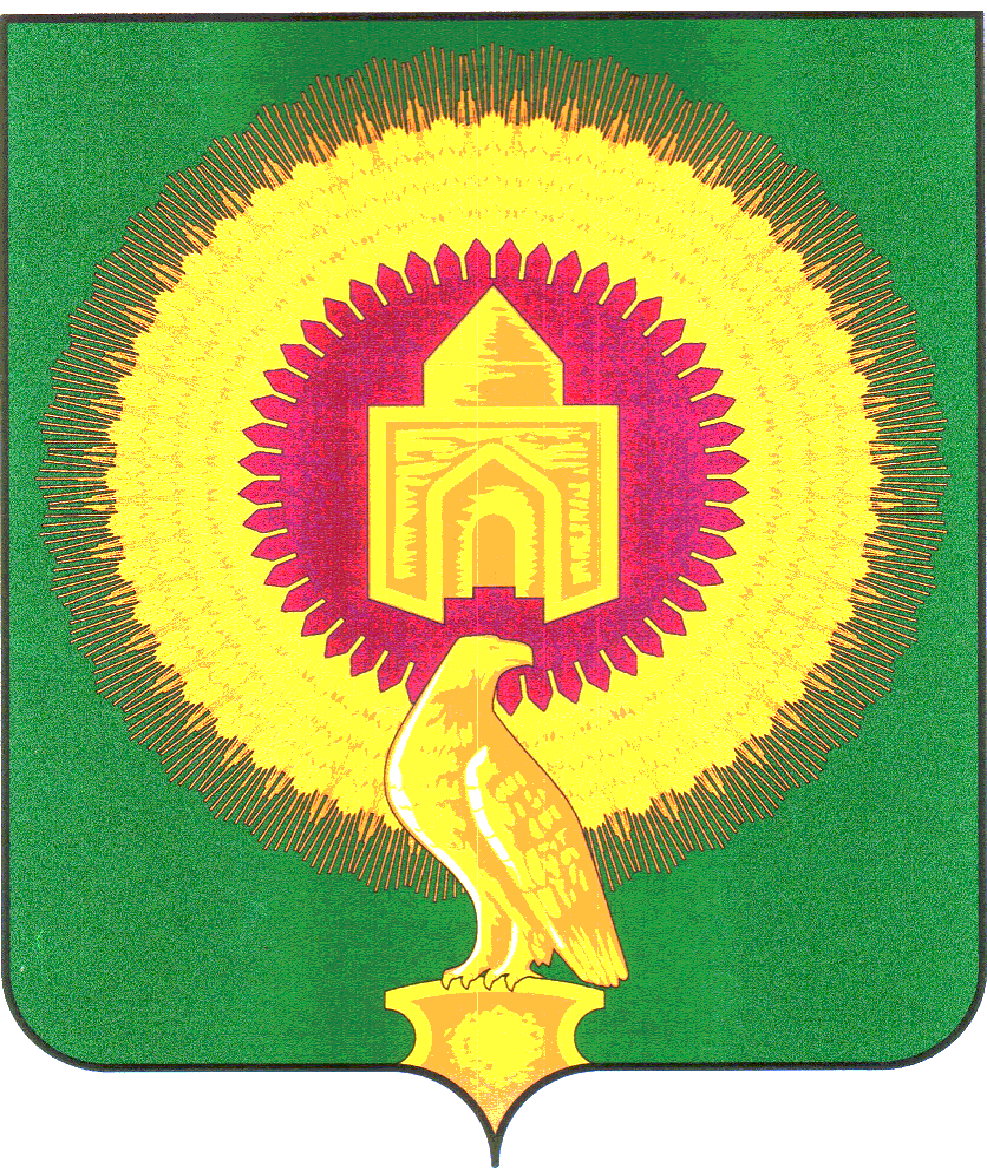 КОНТРОЛЬНО-СЧЕТНАЯ ПАЛАТА ВАРНЕНСКОГО МУНИЦИПАЛЬНОГО РАЙОНА ЧЕЛЯБИНСКОЙ ОБЛАСТИКОНТРОЛЬНО-СЧЕТНАЯ ПАЛАТА ВАРНЕНСКОГО МУНИЦИПАЛЬНОГО РАЙОНА ЧЕЛЯБИНСКОЙ ОБЛАСТИКОНТРОЛЬНО-СЧЕТНАЯ ПАЛАТА ВАРНЕНСКОГО МУНИЦИПАЛЬНОГО РАЙОНА ЧЕЛЯБИНСКОЙ ОБЛАСТИДата решения об  измененииДоходы , тыс.рублейИзменение доходов относительно плана+увеличение,-уменьшение% к плануРасходы, тыс.рублейИзменение расходов относительно плана+увеличение,-уменьшение% к плануРезультат(0-сбалансированный;- дефицит;+профицит)29.01.2021г.№02172921,33+5515,98103,3180984,89+13579,54108,1-8063,5608.04.2021г.№05173986,45+6581,10103,9182050,01+14644,66108,7-8063,5608.07.2021г.№10178457,09+11051,74106,6186520,65+19115,30111,4-8063,5608.10.2021г. №20147454,60-19950,7588,1155518,16-11887,1992,9-8063,5630.12.2021г.№ 31154567,52-12837,8392,3162631,08-4774,2797,1-8063,56ИсточникСумма (руб.) Собственные доходы4911230,54Безвозмездные поступления от других бюджетов бюджетной системы РФ0,00Поступления от Фонда социального страхования РФ0,00Прочие доходы (в счет обеспечения контрактов)26995,00Наименование доходовУточненный план поступлений доходов (тыс.руб.)Фактическое исполнение(тыс.руб.)Отклонение (тыс.руб.)гр.2-гр.3%выполненияУдельныйвес,                                %123456Налоговые доходы16059,4716057,202,2799,910,3Налог на доходы физических лиц2885,842885,840,001001,8Налог на имущество физических лиц2215,412215,410,001001,4Земельный налог8632,878630,602,2799,95,6Единый сельскохозяйственный налог2325,352325,350,001001,5Неналоговые доходы2192,333022,00-829,67137,92,0Доходы, получаемые в виде арендной платы, а также средства от продажи права на заключение договоров аренды за земли, находящиеся в собственности поселений (за исключением земельных участков муниципальных бюджетных и автономных учреждений)373,53373,530,001000,27Доходы от сдачи в аренду имущества, находящегося в оперативном управлении органов управления сельских поселений и созданных ими учреждений (за исключением имущества муниципальных бюджетных и автономных учреждений)9,479,470,001000,01Доходы от сдачи в аренду имущества, составляющего казну сельских поселений (за исключением земельных участков)208,12208,120,001000,13Доходы от реализации иного имущества, находящегося в собственности поселений (за исключением имущества муниципальных бюджетных и автономных учреждений, а также имущества муниципальных унитарных предприятий, в том числе казенных), в части реализации основных средств по указанному имуществу151,20151,200,001000,1Доходы от реализации иного имущества, находящегося в собственности поселений (за исключением имущества муниципальных бюджетных и автономных учреждений, а также имущества муниципальных унитарных предприятий, в том числе казенных), в части реализации материальных запасов по указанному имуществу269,691099,36-829,67407,60,71Доходы, поступающие в порядке возмещения расходов, понесенных в связи с эксплуатацией имущества сельских поселений1074,631074,630,001000,71Штрафы, неустойки, пени, уплаченные в случае просрочки исполнения поставщиком (подрядчиком, исполнителем) обязательств, предусмотренных муниципальным контрактом, заключенным муниципальным органом, казенным учреждением сельского поселения46,0746,070,001000,03Иные штрафы, неустойки, пени, уплаченные в соответствии с законом или договором в случае неисполнения или ненадлежащего исполнения обязательств перед муниципальным органом, (муниципальным казенным учреждением) сельского поселения53,1553,150,001000,036,476,470,001000,01Налоговые и неналоговые доходы (собственные)18251,8019079,20-827,40104,512,3Безвозмездные поступления136315,72136177,73137,9999,887,7Дотации17627,9017627,900,0010011,3Субвенции442,10442,100,001000,3Субсидии4830,004830,000,001003,1Иные межбюджетные трансферты113415,72113415,720,0010073,1ВОЗВРАТ ОСТАТКОВ СУБСИДИЙ, СУБВЕНЦИЙ И ИНЫХ МЕЖБЮДЖЕТНЫХ ТРАНСФЕРТОВ, ИМЕЮЩИХ ЦЕЛЕВОЕ НАЗНАЧЕНИЕ, ПРОШЛЫХ ЛЕТ0,00-137,99137,990-0,1Всего доходов154567,52155256,93-689,41100,4100Наименование расходовРаздел,подразделФактические расходы 2020годаУтверждено (в ред.   от 25.12.2020г.№22(тыс. руб.)Утверждено(в ред. от 30.12.2021г. №31)(тыс. руб.)Кассовые расходы(тыс. руб.)Отклонение (тыс.руб.)гр.4-гр.3%исполнения от уточненных ассигнований (гр.4/гр.3)Удельныйвес,%АБ1234567*********Общегосударственные вопросы 010013443,7911896,8519151,2818139,80-1011,4894,711,5Национальная оборона0200516,69453,30442,10442,100,001000,3Национальная безопасность и правоохранительная деятельность03001265,370,001384,861384,860,001000,9Национальная экономика040034837,20128983,7598572,3698572,360,0010062,2Жилищно-коммунальное хозяйство 050050033,4818182,5736704,5033607,32-3097,1891,621,2Охрана окружающей среды0600584,6778,00143,12143,120,001000,1Культура, кинематография08000,000,00655,82655,820,001000,4Физическая культура и спорт11009924,287810,885577,045463,88-113,1698,03,4ИТОГО110605,48167405,35162631,08158409,26-4221,8297,4100Наименование расходовКод КОСГуНазначено (рублей)Исполнено    (рублей)Отклонение рублейгр.3-гр.4Удельный вес в структуре расходов, %Исполнение в %1234567*******Заработная плата2116 981 814,646981814,640,004,42100Начисления на выплаты по оплате труда2132 107 466,142107466,140,001,3100Услуги связи221397 847,93320712,0777135,860,280,6Транспортные услуги2228 270,008270,000,000,01100Коммунальные услуги22313 274 766,1610200094,683074671,486,476,8Услуги по содержанию имущества22553 450 098,6253444782,385316,2433,799,9Прочие работы, услуги22615 653 628,2614684983,25968645,019,393,8Страхование22714 414,0414414,040,000,01100Услуги, работы для целей капитальных вложений228666 065,60666065,600,000,4100Безвозмездные перечисления иным нефинансовым организациям (за исключением нефинансовых организаций государственного сектора) на продукцию24А2 050 000,002050000,000,001,3100Перечисления другим бюджетам  бюджетной системы РФ251421 693,19421693,190,000,3100Социальные пособия и компенсации персоналу в денежной форме26647 934,4947934,490,000,03100Налоги, пошлины и сборы291964 842,00964842,000,000,6100Иные выплаты текущего характера физическим лицам 296279 200,00279200,000,000,2100Иные выплаты текущего характера организациям2977 344 432,417344432,410,004,6100Увеличение стоимости основных средств31057 479 652,9257479652,920,0036,3100Увеличение стоимости горюче-смазочных материалов343425 480,72400963,8324516,890,394,2Увеличение стоимости строительных материалов344110 825,50110825,500,000,1100Увеличение стоимости мягкого инвентаря3451 637,031637,030,000,01100Увеличение стоимости прочих материальных запасов346730 140,16658744,8471395,320,4290,2Увеличение стоимости прочих материальных запасов однократного применения349220 865,65220734,45131,200,199,9Итого расходов162631075,46158409263,464221812,0010097,4Наименование программыкцсрУтверждено бюджетом Решение №  22 от    25.12.2020г.(тыс.руб.)Уточненный бюджет Решение №  31 от 30.12.2021г.(тыс.руб.)Исполнено    (тыс.руб.)Отклонение (тыс.руб.)Исполнение %муниципальные программымуниципальные программымуниципальные программымуниципальные программымуниципальные программымуниципальные программымуниципальные программыМуниципальная программа "Комплексное развитие систем коммунальной инфраструктуры Варненского муниципального района Челябинской области"09.0.00.00000867,664488,324488,320,00100Муниципальная программа "Формирование современной городской среды на территории Варненского муниципального района Челябинской области"11.0.00.00000  0,004830,004830,000,00100Муниципальная программа "Повышение энергетической эффективности экономики Варненского муниципального района и сокращение энергетических издержек в бюджетном секторе"13.0.00.000001249,084855,264852,982,2899,9Муниципальная программа "Капитальное строительство в Варненском муниципальном районе Челябинской области"15.0.00.00000  86000,000,000,000,000,0Муниципальная программа "Территориальное развитие Варненского муниципального района"17.0.00.000000,00500,00500,000,00100Муниципальная программа "Содержание, ремонт и капитальный ремонт автомобильных дорог общего пользования Варненского муниципального района Челябинской области"18.0.00.00000  41483,7510074,8010074,800,00100Муниципальная программа "Развитие физической культуры и спорта в Варненском муниципальном районе Челябинской области"20.0.00.000007810,885577,035463,88113,1598,0Муниципальная программа "Повышение безопасности дорожного движения и создание безопасных условий для условий для движения пешеходов в24.0.00.00000  1500,002178,122178,120,00100Муниципальная программа "Снижение рисков и смягчение последствий чрезвычайных ситуаций природного и техногенного характера в Варненском муниципальном районе Челябинской области"25.0.00.00000  0,001384,861384,860,00100Муниципальная программа "Эффективное использование и распоряжение муниципальным имуществом, оценка недвижимости, мероприятия по землеустройству и землепользованию на территории Варненского муниципального района Челябинской области"39.0.00.00000  0,00166,92166,920,00100Муниципальная программа "Развитие сферы культуры в Варненском муниципальном районе"63.0.00.00000  0,00655,82655,820,00100Муниципальная программа "Создание и содержание мест (площадок) накопления твердых коммунальных отходов на территории Варненского муниципального района Челябинской области"64.0.00.00000  78,00143,12143,120,00100Муниципальная программа "Развитие дорожного хозяйства Варненского муниципального района Челябинской области"65.0.00.00000  0,0085819,4485819,440,00100Муниципальная программа "Благоустройство территории Варненского сельского поселения Варненского муниципального района Челябинской области"80.0.00.00000  0,0021416,1418337,533078,6185,6Муниципальная программа "Безопасное село" Варненского сельского поселения Варненского муниципального района Челябинской области""81.0.00.00000  19,89742,46726,1816,2897,8ИТОГО139009,26142832,29139621,973210,3297,8№ п/пНаименованиеНационального проекта/федерального проекта/мероприятийКФСР/КЦСРУточненный планУточненный планУточненный планУточненный планИсполненоИсполненоИсполненоИсполнено№ п/пНаименованиеНационального проекта/федерального проекта/мероприятийКФСР/КЦСРВсегов том числе за счет средствв том числе за счет средствв том числе за счет средствВсегов том числе за счет средствв том числе за счет средствв том числе за счет средств№ п/пНаименованиеНационального проекта/федерального проекта/мероприятийКФСР/КЦСРВсегофедерального бюджетаобластного бюджетаМестного бюджета Всегофедерального бюджетаобластного бюджетаместного бюджета 123 45678910112Нац. проект «Экология» / Федеральный проект "Комплексная система обращения с твердыми коммунальными отходами"0605640G243120143116,000,00135496,007620,00143116,000,00135496,007620,002.1Создание и содержание мест (площадок) накопления твердых коммунальных отходов0605640G243120143116,000,00135496,007620,00143116,000,00135496,007620,00Счет бюджетного учета (балансовый, забалансовый)по состоянию на 01.01.2021г.по состоянию на 01.01.2021г.по состоянию на 01.01.2022г.по состоянию на 01.01.2022г.Изменениедебиторскойзадолженности,рублейСчет бюджетного учета (балансовый, забалансовый)Сумма, рублейУд. вес, %Сумма,рублейУд. вес, %сумма, рублей205 «Расчеты по доходам»135656972,2499,882408508,7199,7-53248463,53206 «Расчеты по выданным авансам»67634,070,1205330,350,2137696,28209 «Расчеты по ущербу и иным доходам»)115461,860,123981,120,1-91480,74303 «Расчеты по платежам в бюджет»  0,590,00,570,0-0,02итого135840068,7610082637820,75100-53202248,0104 «Задолженность неплатежеспособных дебиторов»0,00***0,00***0,00Счет бюджетного учета (балансовый, забалансовый)по состоянию на 01.01.2021г.по состоянию на 01.01.2021г.по состоянию на 01.01.2022г.по состоянию на 01.01.2022г.Изменениекредиторскойзадолженности, рублейСчет бюджетного учета (балансовый, забалансовый)Сумма, рублейУд. вес, %Сумма,рублейУд. вес, %Изменениекредиторскойзадолженности, рублей205 «Расчеты по доходам»5694474,2297,25097794,9399,1-596679,29302 «Расчеты по принятым обязательствам»161383,472,728854,700,9-132528,77303 «Расчеты по платежам в бюджет»  482,600,10,000,0-482,60итого5856340,291005126649,63100-729690,6620 «Задолженность, не востребованная кредиторами»0,00***0,00***0,00номер исполнительного листадата исполнительного листасумма истец,дебитор№А76-13450/202124.06.2021г.255543,67АО «Газпромгазораспределение Челябинск»№А76-4905/202024.05.2021г.629725,69ООО «АЭС Инвест»№А76-11562/201721.06.2021г.11913303,53МУП «Коммунжилсервис»№А76-11562/201726.05.2021г.6795156,87МУП «Коммунжилсервис»ИТОГОИТОГО19593729,76